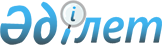 О признании утратившим силу решения маслихата от 17 января 2018 года № 183 "Об утверждении Плана по управлению пастбищами и их использованию по Амангельдинскому району на 2018-2019 годы"Решение маслихата Амангельдинского района Костанайской области от 26 июля 2019 года № 317. Зарегистрировано Департаментом юстиции Костанайской области 30 июля 2019 года № 8608
      В соответствии с Законом Республики Казахстан от 6 апреля 2016 года "О правовых актах" Амангельдинский районный маслихат РЕШИЛ:
      1. Признать утратившим силу решение маслихата "Об утверждении Плана по управлению пастбищами и их использованию по Амангельдинскому району на 2018-2019 годы" от 17 января 2018 года № 183 (опубликовано 21 февраля 2018 года в Эталонном контрольном банке нормативных правовых актов Республики Казахстан, зарегистрировано в Реестре государственной регистрации нормативных правовых актов за № 7501).
      2. Настоящее решение вводится в действие по истечении десяти календарных дней после дня его первого официального опубликования.
					© 2012. РГП на ПХВ «Институт законодательства и правовой информации Республики Казахстан» Министерства юстиции Республики Казахстан
				